17 января 2015 года прошло профсоюзное собрание по выполнению коллективного договора «Охрана труда». Директор МБОУ «Лицей № 17» С.И. Харченко рассказал о выполненных мероприятиях по охране труда, ознакомил с новым соглашением.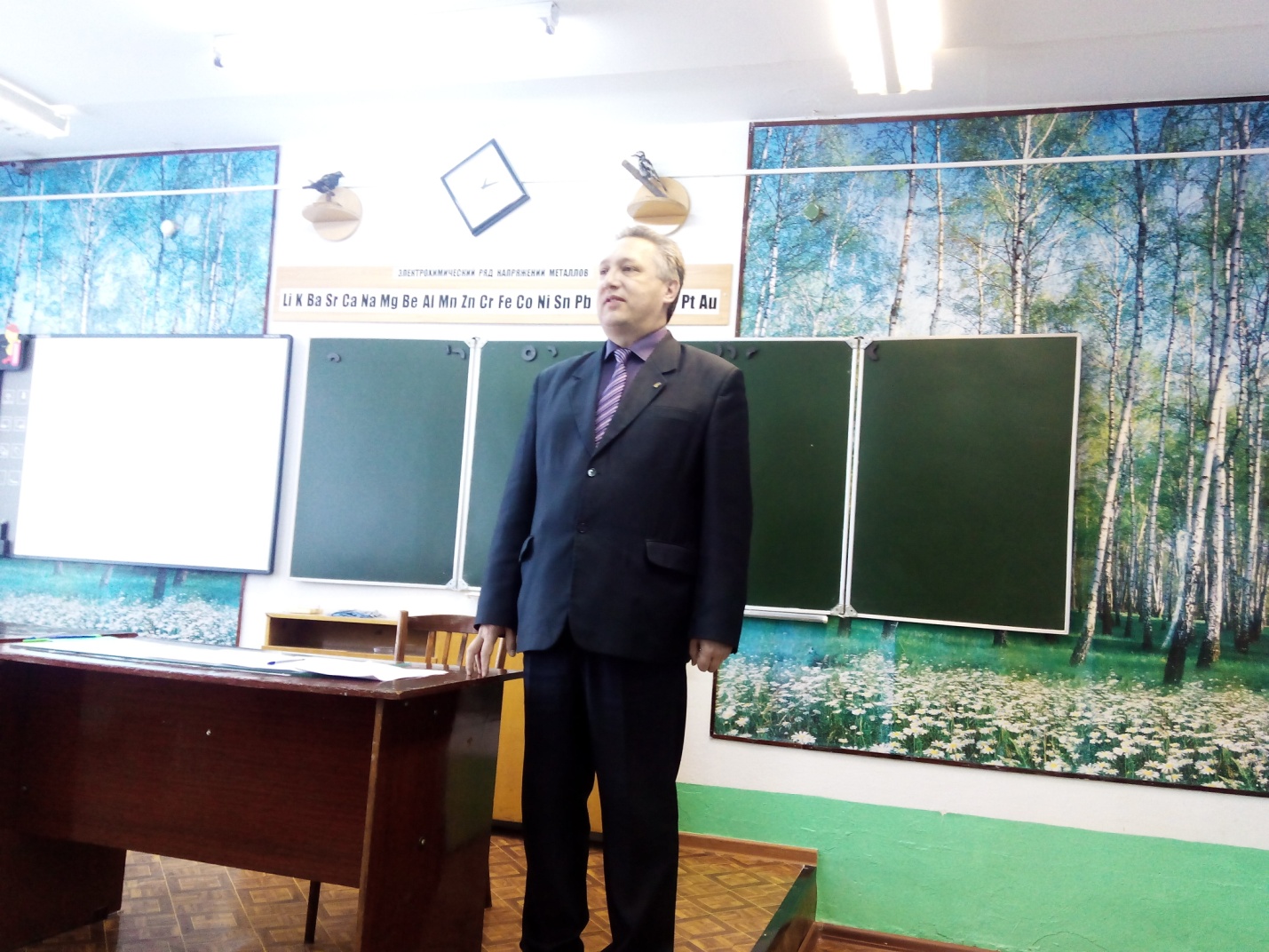 